Homework PolicyThe Haven School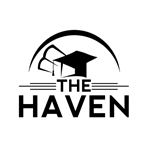 The Haven School Homework PolicyIn order to help our students reduce anxiety and have a positive experience of school, we do not set weekly homework tasks. Some students can struggle with the academic demands of a school day and we feel it is important to give them time to recuperate and regulate their emotions at the end of the day. Setting lots of homework does not give them the opportunity to do this.However, we do feel strongly that students should have the opportunity to develop their learning outside of school when this is relevant for particular students’ needs.  To do this we set homework tasks for individuals or groups as and when this is appropriate.  These tasks are communicated and shared with parents and carers so that they can support their child with their learning at home. If students are unable to attend lessons in school for any reason besides illness (such as self-isolating due to Covid 19 or as part of a transition timetable) a blended learning approach will be taken. This involves some lessons taking place via Google Classroom or provided on paper if there is no online access at home. (Please refer to our Online Learning Policy for more information.)Whenever homework is submitted, it is always celebrated and merits are awarded accordingly.Approved by:Jane SpensleyDate:  Sept 2018Last reviewed on:OCT 20OCT 20Next review due by:OCT 21OCT 21